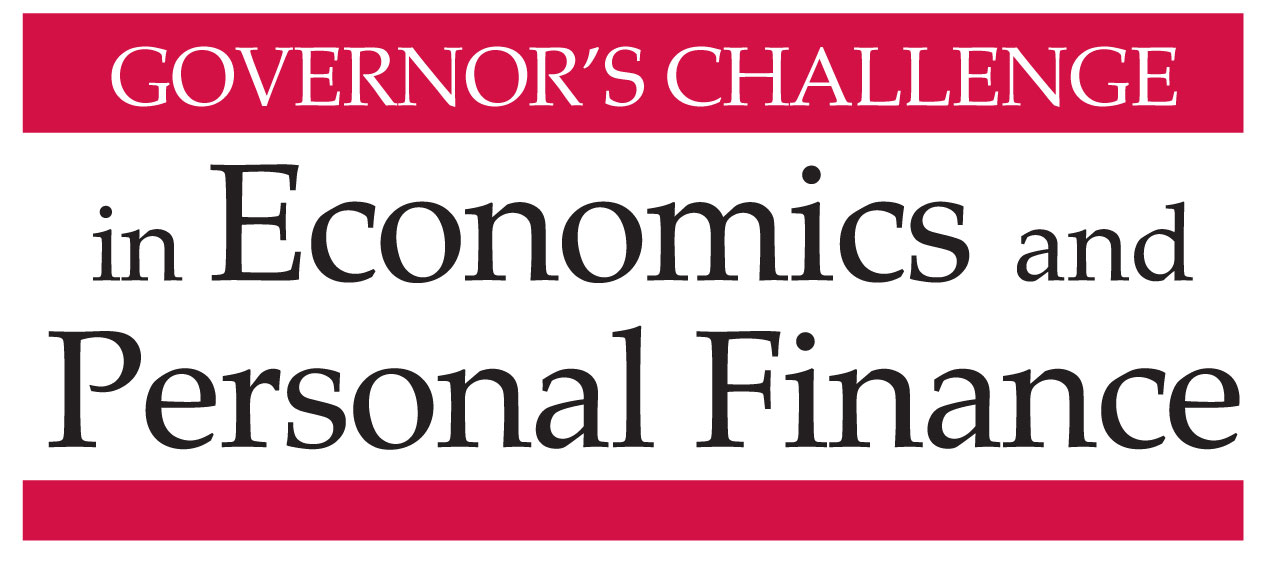 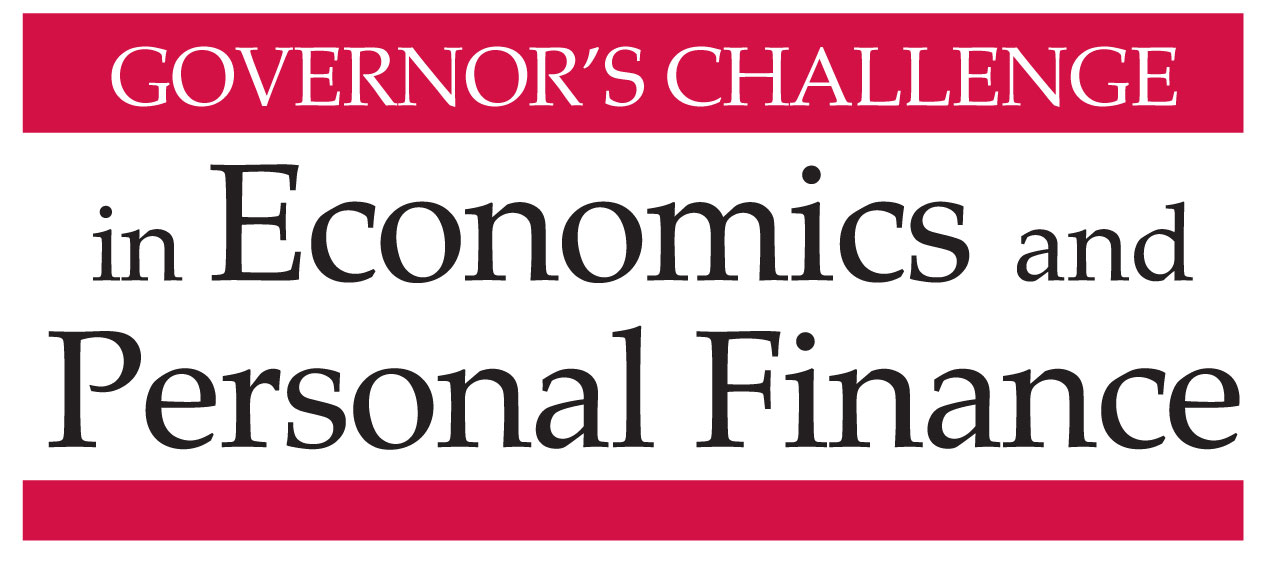        Capital One – West Creek Building Town Center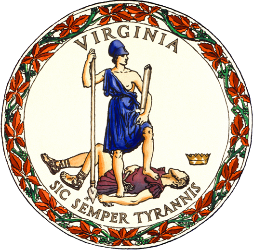       Friday, April 20, 2018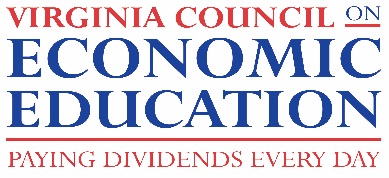 AGENDA  9:00-9:30am		Registration and refreshments in The Gallery - Teams then report to their rooms  9:30-11:25		Personal Finance Challenge – Forum Room (24A) (also 23F) Host:  Lynne Stover, Associate Director, JMU Center for Economic Education Group 1 – Room 23BHost: Rebecca Booth, Director, Center for Economic Education at Lynchburg CollegeJudges:  Omar Kemp, Foresters Financial Services   Mark Newfield,  CFP®, Newfield Financial SolutionsJoey Stemmle, CFP®, Financial Advisor, Riverstone Wealth Advisory GroupTime keeper: Mark Barrett, BB&T Scott & Stringfellow Group 2- Room 23DHost: Dr. Cheryl Ayers, Co-Director, Virginia Tech Center for Economic EducationJudges:  John McFarland, CFP®, Retired Coordinator Financial Planning, VCU School of BusinessWilliam Moore, CFP®, Wealth Management Advisor, Executive Benefits StrategiesSoraya Morris, Lead Trainer, PIEtech Time keeper: Dr. Tricia Jacobs, CTE Coordinator for Curriculum and Instruction, VDOE  9:30-11:20		Adam Smith Economics Challenge – Rooms 22A/BHosts: Dr. Stephen Day, Director, VCU Center for Economic EducationBarbara Haynes, VCEE Economic Education Consultant  9:30-11:20		David Ricardo Economics Challenge –Rooms 21C/D  Hosts: Ruth Cookson, Director, ODU Center for Economic EducationRachel Powell, VCEE Economic Education Consultant 11:30-12:20pm	David Ricardo Division – Rooms 22CDE  Welcome and announce winning teams:  Daniel Mortensen, Executive Director, VCEEOnline Regional Winners Recognized: The Honorable Atif Qarni, Secretary of Education, Office of the GovernorQuiz Master:  Judy Pahren, Senior Vice President, Capital One  Judges: Nicholas Haltom, Director, Economic Education, Federal Reserve Bank of RichmondDr. Fletcher Mangum, Managing Partner, Magnum Economics, LLC Dr. Edward Millner, Professor, Department of Economics, VCU School of BusinessPresentation of Awards:  The Honorable Atif Qarni, Secretary of Education, Office of the Governor12:20-12:50	Lunch: Students:  Food in The Gallery/registration area. Seating for: Adam Smith & Personal Finance Group #1 students in 22A/B; David Ricardo and Personal Finance Group #2 students in 21C/D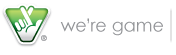 Teachers and adult guests have lunch in the Forum Room in 24A  Thanks to Virginia Lottery for sponsoring Teachers’ Luncheon  12:50			TAKE YOUR SEATS FOR CONTINUATION OF CHAMPIONSHIP ROUNDSin Rooms 22CDE     12:55-1:40	Personal Finance Division Online Regional Winners Recognized:   Dr, Steven M. Constantino, Acting Superintendent of Public Instruction, Commonwealth of Virginia Championship Round Master of Ceremony: Judy Pahren, Senior Vice President, Capital One Judges:  Wendell B. Fuller, CFP®, NAPFA-Registered Financial Advisor, Fuller Wealth AdvisorsLeon L Litz, MBA, Agency Owner/CEO, State Farm Insurance and Financial Services   Judith Sams, Business & Information Technology Specialist, VA Dept. of Education 1:40-2:30	Adam Smith Division  Online Regional Winners Recognized:  Dr. Tricia Jacobs, CTE Coordinator for Curriculum and Instruction, VDOEChampionship Round Quiz Master:  Dr. Carol Scotese, Chair, Department of Economics, VCU School of BusinessJudges: Nicholas Haltom, Director, Economic Education, Federal Reserve Bank of RichmondDr. Fletcher Mangum, Managing Partner, Magnum Economics, LLC Dr. Edward Millner, Professor, Department of Economics, VCU School of BusinessPresentation of Adam Smith and Personal Finance Awards: Stephanie R. Peters, President & CEO, Virginia Society of CPAs, and Chair-Elect, VCEE Board of Directors 2:30pm		AdjournWe gratefully acknowledge financial support for the Governor’s Challenge provided by: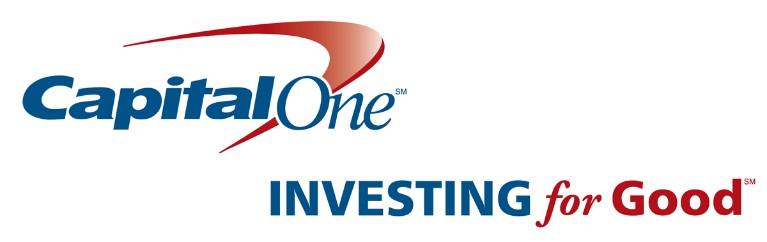 